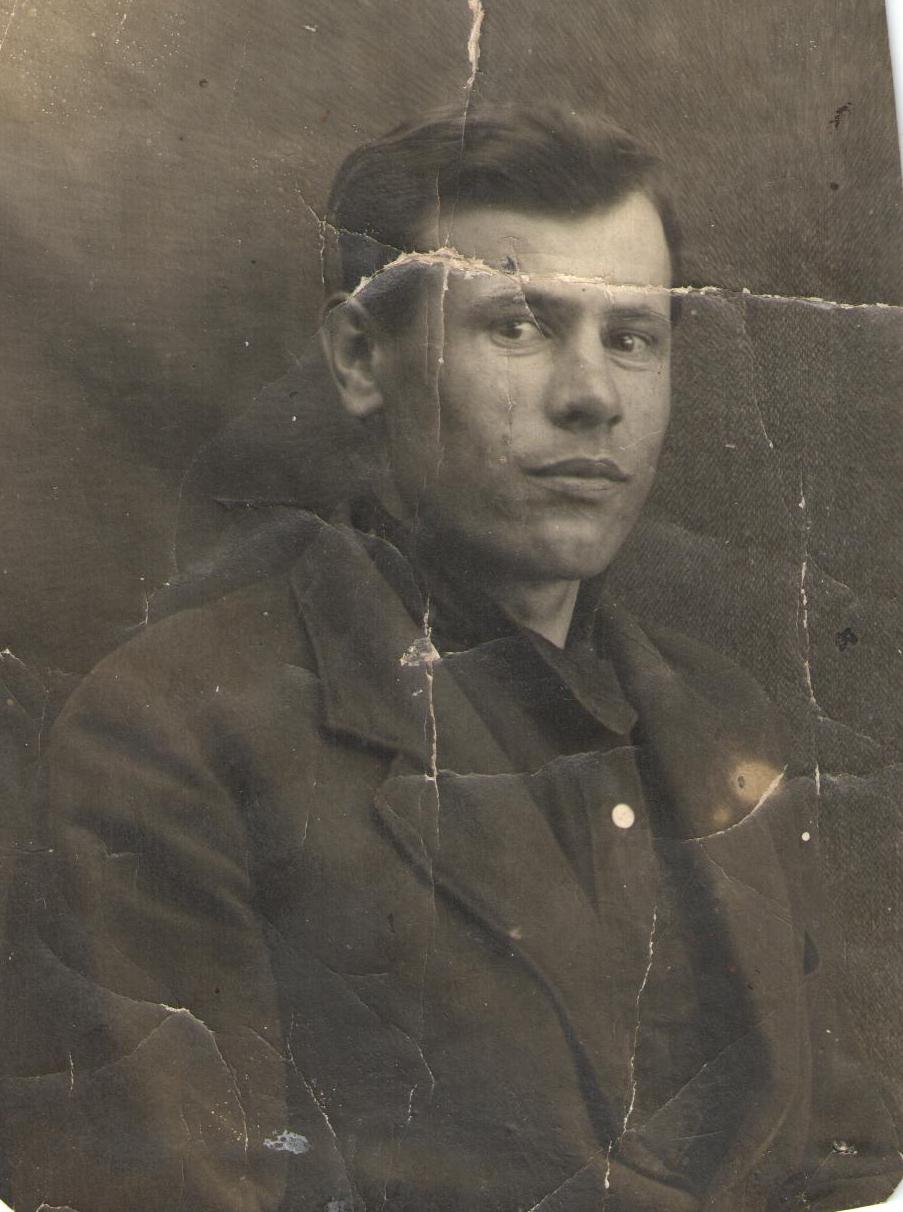 БУРБЕЗА ИВАН АНДРЕЕВИЧ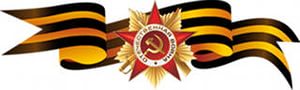 